Town of Seabrook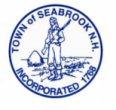 Zoning Board of AdjustmentP.O. Box 456Seabrook, NH  03874-0456(603) 474-3311AgendaMeeting Date:	Wednesday July 22, 2020Place:			Virtual MeetingTime:			7:00 p.m.Old BusinessJune MinutesContinued CaseCase #2020-10 Kate Ann Real Estate Development, LLC 177 Lower Collins Street, Map 14 Lot 28 seq 1 for a variance to the terms of Section 7 and asks that said terms be waived to permit a lot with reduced frontage in Zone # 2R.New Business  Case 2020-11 Rose A. Bowden, 80 Washington Street Map 14-11 and 80A Washington Street Map 14-11-1 for a variance to the terms of Section14 Subsection 400 and asks that said terms be waived to permit a larger modular home and to replace the 1978 mobile in Zone # 2RAny other business that may come before the Zoning Board of Adjustment.VIRTUAL MEETING LOGIN:To join Seabrook Town Offices Zoom MeetingsGo to Zoom.us and click “Join a meeting”Meeting ID is 247-316-5861Passcode:  4743311From a phone call:Dial 929-205-6099 to join the meeting over the telephone.  You can hear and speak in the meeting but you will have no video.Date Posted July 10, 2020